Уважаемые коллеги!ОГБУ «Региональный центр развития образования» информирует о проведении с 8 по 15 ноября 2022 г. на базе Образовательного центра «Сириус» программы повышения квалификации «Методика работы со школьниками, проявляющими способности к изучению информатики. Проведение олимпиад по информатике» (далее – программа).Для участия в конкурсом отборе на программу необходимо в срок до 17 октября 2022 года (до 12:00 по московскому времени) подать заявку на официальный сайт ОЦ «Сириус»: https://sochisirius.ru/obuchenie/pedagogam/smena1370/6471 Программа состоит из дистанционной и очной частей.Дистанционную часть могут пройти все зарегистрировавшиеся на программу. Для этого на платформе «Сириус.Курсы» на выбор представлены 2 курса: «Введение в алгоритмы: реализация на языке C++» и «Введение в алгоритмы: реализация на языке Python».  Можно выбрать любой из курсов, также возможно обучение по 2-м курсам одновременно. Успешное освоение дистанционной части программы предполагает получение сертификата.Очная часть программы реализуется с 8 по 15 ноября 2022 года и является обязательной для получения удостоверения о повышении квалификации в объеме 60 часов.В рамках конкурсного отбора на очную часть программы кандидатам необходимо: 1. Приложить к заявке рекомендательное письмо от ОГБУ «Региональный центр развития образования» (Томский региональный центр выявления, поддержки и развития способностей и талантов у детей и молодежи). Для написания рекомендательного письма необходимо прислать портфолио на адрес электронной почты: kovalevew@yandex.ru. 2. Приложить к заявке образовательную программу, используемую в своей работе. Методические материалы, а также результаты реализации образовательной программы с обучающимися Томского регионального центра выявления, поддержки и развития способностей и талантов у детей и молодежи.3. Пройти минимум 3 из 12 модулей дистанционной части программы (успешным прохождением одного модуля считается выполнение 70% заданий).Участие в программе для кандидатов, успешно прошедших конкурсный отбор, является бесплатным (без учета проезда, проживания и питания). По вопросам участия просим обращаться по адресу pk@talantiuspeh.ru.Сарычева Мадина Олеговна(3822) 513-255sarycheva@education.tomsk.ru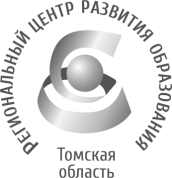 Департамент общего образования Томской областиОБЛАСТНОЕ ГОСУДАРСТВЕННОЕ БЮДЖЕТНОЕ УЧРЕЖДЕНИЕ«РЕГИОНАЛЬНЫЙ ЦЕНТР РАЗВИТИЯ ОБРАЗОВАНИЯ»Татарская ул., д.16, г. Томск, 634050тел/факс (3822) 51-56-66E-mail: secretary@education.tomsk.ruИНН/КПП 7017033960/701701001www.rcro.tomsk.ruДепартамент общего образования Томской областиОБЛАСТНОЕ ГОСУДАРСТВЕННОЕ БЮДЖЕТНОЕ УЧРЕЖДЕНИЕ«РЕГИОНАЛЬНЫЙ ЦЕНТР РАЗВИТИЯ ОБРАЗОВАНИЯ»Татарская ул., д.16, г. Томск, 634050тел/факс (3822) 51-56-66E-mail: secretary@education.tomsk.ruИНН/КПП 7017033960/701701001www.rcro.tomsk.ruДепартамент общего образования Томской областиОБЛАСТНОЕ ГОСУДАРСТВЕННОЕ БЮДЖЕТНОЕ УЧРЕЖДЕНИЕ«РЕГИОНАЛЬНЫЙ ЦЕНТР РАЗВИТИЯ ОБРАЗОВАНИЯ»Татарская ул., д.16, г. Томск, 634050тел/факс (3822) 51-56-66E-mail: secretary@education.tomsk.ruИНН/КПП 7017033960/701701001www.rcro.tomsk.ruДепартамент общего образования Томской областиОБЛАСТНОЕ ГОСУДАРСТВЕННОЕ БЮДЖЕТНОЕ УЧРЕЖДЕНИЕ«РЕГИОНАЛЬНЫЙ ЦЕНТР РАЗВИТИЯ ОБРАЗОВАНИЯ»Татарская ул., д.16, г. Томск, 634050тел/факс (3822) 51-56-66E-mail: secretary@education.tomsk.ruИНН/КПП 7017033960/701701001www.rcro.tomsk.ruРуководителям органов местного самоуправления, осуществляющих управление в сфере образованияМуниципальным координаторам ВсОШРуководителям общеобразовательных организаций Томской областиУчителям информатики общеобразовательных организаций Томской области26.09.2022 г.26.09.2022 г.  №  882Руководителям органов местного самоуправления, осуществляющих управление в сфере образованияМуниципальным координаторам ВсОШРуководителям общеобразовательных организаций Томской областиУчителям информатики общеобразовательных организаций Томской областина №   от  Руководителям органов местного самоуправления, осуществляющих управление в сфере образованияМуниципальным координаторам ВсОШРуководителям общеобразовательных организаций Томской областиУчителям информатики общеобразовательных организаций Томской областиО проведении курсов ПК для учителей информатике в ОЦ «Сириус»О проведении курсов ПК для учителей информатике в ОЦ «Сириус»О проведении курсов ПК для учителей информатике в ОЦ «Сириус»О проведении курсов ПК для учителей информатике в ОЦ «Сириус»Руководителям органов местного самоуправления, осуществляющих управление в сфере образованияМуниципальным координаторам ВсОШРуководителям общеобразовательных организаций Томской областиУчителям информатики общеобразовательных организаций Томской областиРуководителям органов местного самоуправления, осуществляющих управление в сфере образованияМуниципальным координаторам ВсОШРуководителям общеобразовательных организаций Томской областиУчителям информатики общеобразовательных организаций Томской областиДиректор  Н.П. Лыжина